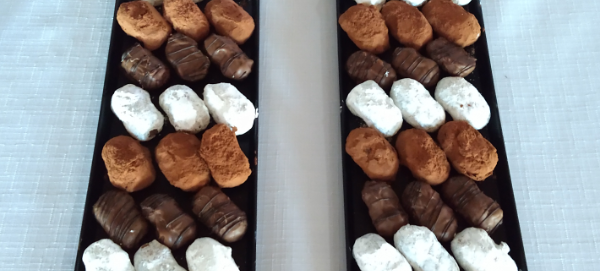 Tips y trucosRecomendamos utilizar ambos chocolates en una misma preparación para diversificar los sabores y colores en el producto final.Opcionalmente se pueden rebozar las trufas con cacao amargo, azúcar impalpable o bañarlas completamente con Carat Coverlux.RendimientoRinde 110 piezas de 15gr.TrufaTrufaTrufaTrufaTrufaProcedimientoChantypak350gCalentar la crema Chantypak a 85°C, luego incorporar el café y la miel.Fundir ambos chocolates, agregarlos a la crema caliente y mezclar hasta integrar.Incorporar la manteca, una vez que la preparación haya bajado de temperatura a 35°C, homogeneizar con un mixer.Colocar la preparación en una manga con boquilla lisa y realizar botones sobre una placa de acetato, dejar solidificar.Café instantáneo50gCalentar la crema Chantypak a 85°C, luego incorporar el café y la miel.Fundir ambos chocolates, agregarlos a la crema caliente y mezclar hasta integrar.Incorporar la manteca, una vez que la preparación haya bajado de temperatura a 35°C, homogeneizar con un mixer.Colocar la preparación en una manga con boquilla lisa y realizar botones sobre una placa de acetato, dejar solidificar.Miel25gCalentar la crema Chantypak a 85°C, luego incorporar el café y la miel.Fundir ambos chocolates, agregarlos a la crema caliente y mezclar hasta integrar.Incorporar la manteca, una vez que la preparación haya bajado de temperatura a 35°C, homogeneizar con un mixer.Colocar la preparación en una manga con boquilla lisa y realizar botones sobre una placa de acetato, dejar solidificar.Carat Coverlux Leche600gCalentar la crema Chantypak a 85°C, luego incorporar el café y la miel.Fundir ambos chocolates, agregarlos a la crema caliente y mezclar hasta integrar.Incorporar la manteca, una vez que la preparación haya bajado de temperatura a 35°C, homogeneizar con un mixer.Colocar la preparación en una manga con boquilla lisa y realizar botones sobre una placa de acetato, dejar solidificar.Carat Coverlux Semi Amargo 200gCalentar la crema Chantypak a 85°C, luego incorporar el café y la miel.Fundir ambos chocolates, agregarlos a la crema caliente y mezclar hasta integrar.Incorporar la manteca, una vez que la preparación haya bajado de temperatura a 35°C, homogeneizar con un mixer.Colocar la preparación en una manga con boquilla lisa y realizar botones sobre una placa de acetato, dejar solidificar.Manteca 50gCalentar la crema Chantypak a 85°C, luego incorporar el café y la miel.Fundir ambos chocolates, agregarlos a la crema caliente y mezclar hasta integrar.Incorporar la manteca, una vez que la preparación haya bajado de temperatura a 35°C, homogeneizar con un mixer.Colocar la preparación en una manga con boquilla lisa y realizar botones sobre una placa de acetato, dejar solidificar.CoberturaCoberturaCoberturaCoberturaCoberturaProcedimientoCarat Coverlux Semi Amargo300gFundir y templar el chocolate Belcolade Selección Semi Amargo hasta lograr una temperatura final de 30°C a 31°CDe forma manual, cubrir cada trufa con chocolate y finalmente rebozarlas con azúcar impalpable.Dejar solidificar en frío por 20 minutosAzúcar impalpable100gFundir y templar el chocolate Belcolade Selección Semi Amargo hasta lograr una temperatura final de 30°C a 31°CDe forma manual, cubrir cada trufa con chocolate y finalmente rebozarlas con azúcar impalpable.Dejar solidificar en frío por 20 minutos